St Joseph’s Primary School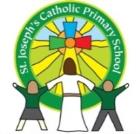 Online Safety Newsletter: October 2019  Nintendo Switch (and the newer Switch Lite which launched last month) offers lots of fun and age appropriate games to play and by setting up appropriate controls, it can offer a safe and fun environment to play games.What is Nintendo Switch Online?This is a paid service that allows the user to play online by linking to other Switch consoles.  Nintendo’s guidance states ‘this service should not be used by account users who are under 13 years old’. Due to its online nature, children could be playing games with people they don’t know which has risks such as being exposed to inappropriate language. If you do choose to purchase this service for your child then set up the appropriate controls detailed below.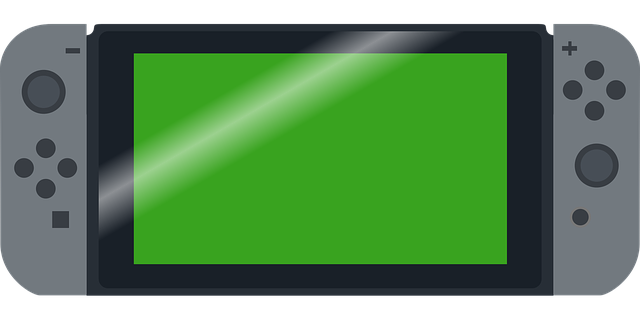 Parental Controls AppThere is a Nintendo Switch Parental Controls app available which is free to download to your phone (or other smart device) which you can then link to your child’s Nintendo Switch in order to monitor what they are playing. You can also set some restrictions on the Nintendo Switch. You can use the app to:see what video games your child has been playing how long your child has been playing for and set time limitsset which games can be played based on their PEGI age ratingturn off voice chatrestrict spending in the Nintendo eShop Further information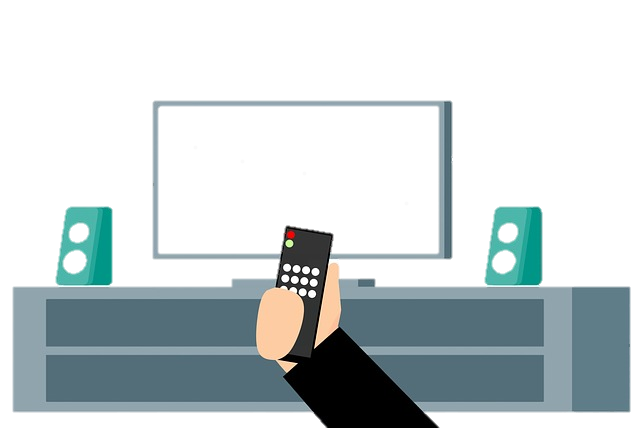 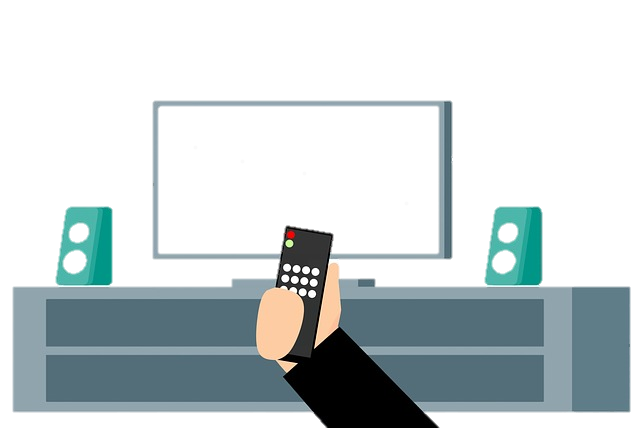 For further information and guidance, visit the following links:https://www.nintendo.co.uk/Nintendo-Switch/Nintendo-Switch-Parental-Controls/Nintendo-Switch-Parental-Controls-1183145.html https://www.commonsensemedia.org/blog/parental-controls-nintendo-switch The BBC Own it app is now available to download. It includes its own keyboard and lots of content to help your child develop healthy online behaviours.  The app monitors how your child interacts with their friends and family and uses artificial intelligence to try and see how your child is feeling.The keyboard analyses your child’s activity to recommend content that might be helpful or may intervene when a child is typing something to check that they are happy to share that information.  Here are some examples: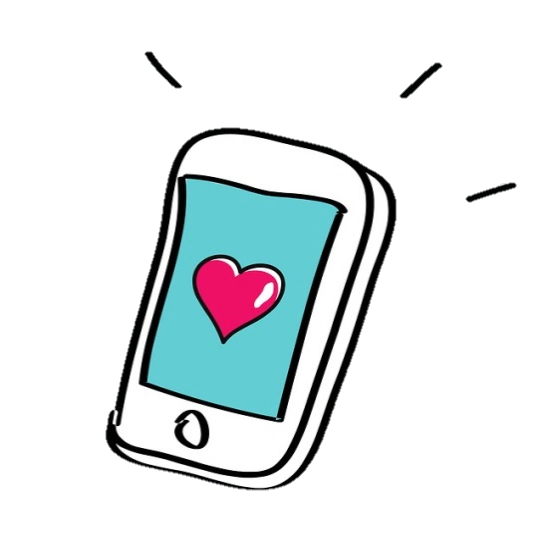 If your child is typing their phone number, the app will prompt the child to ‘think safe’ before sharing it. If they are typing something that could be deemed as unkind, they will be asked if they really want to say that.If the child types a nice message then they are reminded that they are doing great! The app also includes lots of content from BBC Own it, videos, quizzes, gifs and memes.More information is available here: https://www.bbc.com/ownit/take-control/own-it-app 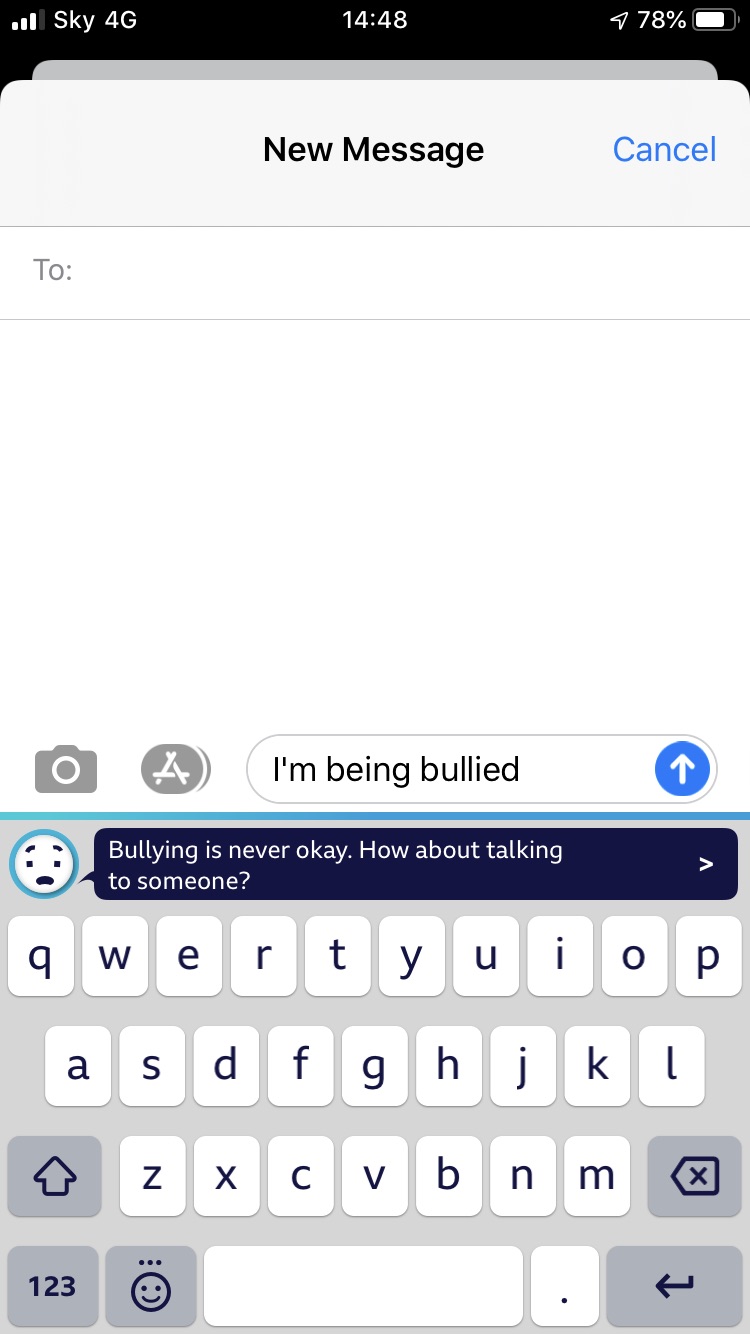 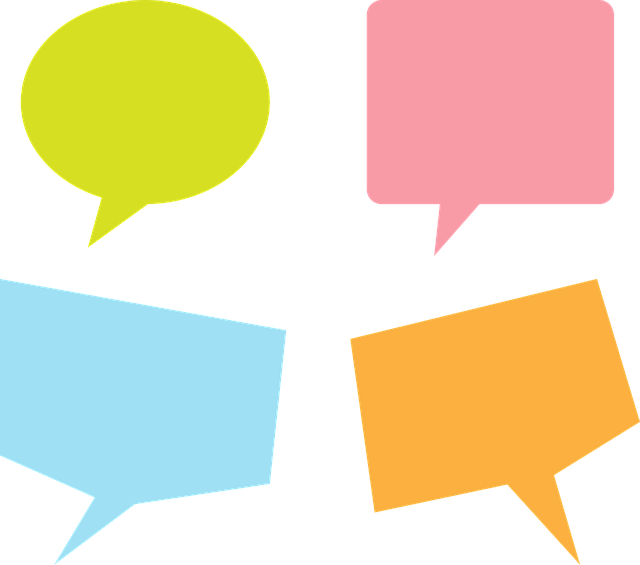 